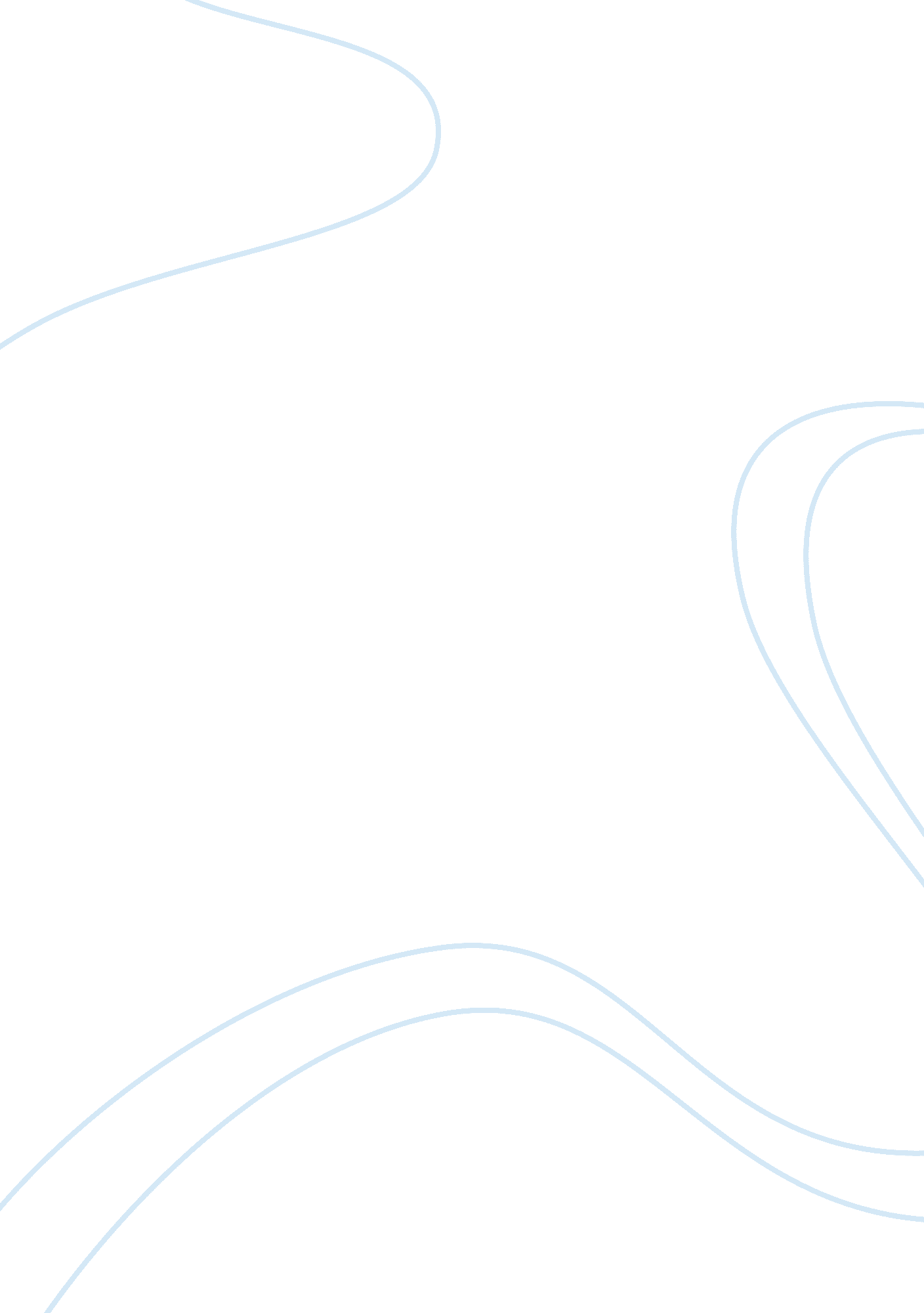 Hypothermia - prevention and recognitionHealth & Medicine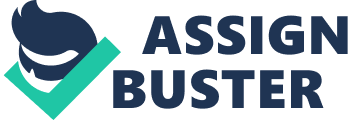 The main objectives for the project work: 

(i) Hypothermic patients handling 
(ii) Treating hypothermic patients 
(iii) To make sure they are alive 
(iv) Prevent the patient from getting colder 
(v To move the patient to a place they can access the complete treatment 

From the above objectives can develop the analysis need which is better understood by first understanding the term, Hyperthermia. It is the body’s normal temperature lowering. Low level of hypothermia starts at 95 degrees of the body temperature. High level or rather serious hypothermia occurs at a temperature of fewer than 90 degrees. In serious hypothermal, the functioning of the body is slowed like the breathing, mental activity, metabolism and the heart rate. The educational practicum is on the therapeutically induced hypothermia in post-cardiac arrest. The target audience to gain from this will be the ICU/PICU and ED Nurses because most don’t these basic skills that can save patients with these complications. 

The personnel in Search and Rescue can measure from the observations made the most essential of the following: 

I. Pulse (slow to none) 
II. II. Breathing (slow to none) 
III. Status of the mental like pain unresponsiveness, staggering when walking or lack of consciousness. 
IV. Skin that is cold 
IV. Low temperature on the rectal 

Hypothermic patients may be experiencing additional problems not easy to diagnosis but on the other hand, these problems may affect the patient survival. 
The set objectives are useful in ensuring this project work is analyzed, developed. Your objectives must allow you to analyze the need for your project, develop or create the project. 

In conclusion since the ICU and ED Nurses are the audiences, then it means they would be educated on the inclusion/exclusion criteria, assessment of the patient prior to induction and post-induction. Thus in a way, this will reduce the number of avoidable patients death by a great percentage. 